Judicial Review and Appeals ListHearing Date Information Form Once completed, please send this form together with the proposed document requiring a hearing date to judicialreview@supcourt.vic.gov.au 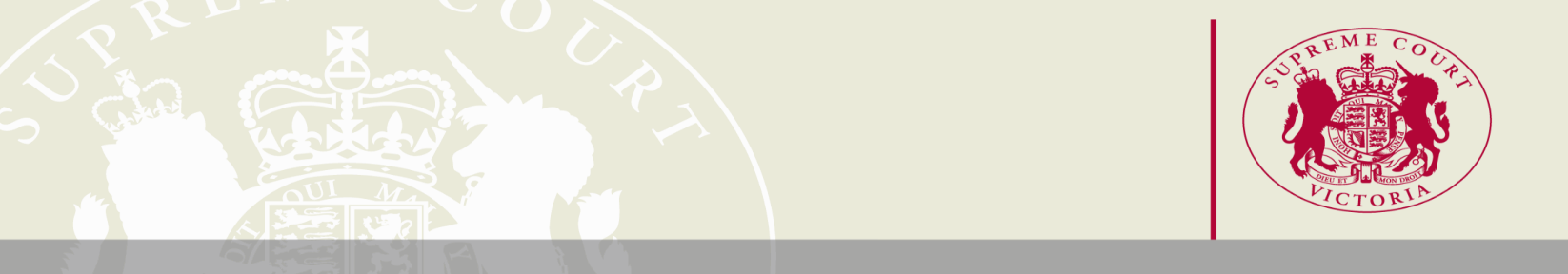 Hearing Return Date and Judicial Officer
(Court Use Only)Proceeding number (if an existing proceeding): Summary of proceeding or proposed proceeding:Provide a short summary of the nature of the proceeding or proposed proceeding.Who is bringing the proposed proceeding or relevant application in the proceeding?Party type and name of party. Nature of hearing:Specify whether initial directions hearing or hearing of summons for interlocutory relief.Affidavits relied upon:Rule or legislative provision under which hearing/application is brought:Estimate of hearing time required (hours): Other requirements as to hearing date:Include reasons for any urgency and/or any dates unsuitable for the applicant.Whether directions sought or interlocutory application is Opposed / Unopposed / Ex-Parte / by consent: Firm name:Practitioner with conduct:Direct telephone number:Email address:Defendant/respondent contact details (email/phone if known):Date and signature: